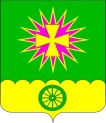 АДМИНИСТРАЦИЯ Нововеличковскогосельского поселения  Динского районаПОСТАНОВЛЕНИЕот  28.07.2016                                                                 		          № 390станица НововеличковскаяО внесении изменений в постановление администрации Нововеличковского сельского поселения Динского района от 18.11.2015 № 581 «Об утверждении муниципальной программы«Развитие печатных средств массовой информации на 2016 год»»В соответствии с Федеральным законом от 06.10.2003 г. № 131-ФЗ «Об общих принципах организации местного самоуправления в Российской Федерации», руководствуясь уставом Нововеличковского сельского поселения, в целях освещения официальной информации о событиях Нововеличковского сельского поселения в сети Интернет и в средствах массовой информации, п о с т а н о в л я ю:Внести изменения в постановление администрации Нововеличковского сельского поселения Динского района от 18.11.2015 № 581 «Об утверждении муниципальной программы «Развитие печатных средств массовой информации на 2016 год».2. Приложение к постановлению администрации Нововеличковского сельского поселения Динского района читать в новой редакции (прилагается).3. Администрации Нововеличковского сельского поселения произвести финансирование расходов по указанной программе в пределах средств, утвержденных в бюджете на эти цели, обеспечить ее выполнение.4. Отделу по общим и правовым вопросам администрации Нововеличковского сельского поселения Динского района (Калитка) разместить настоящее постановление на официальном сайте Нововеличковского сельского поселения Динского района в сети Интернет.5. Контроль за исполнением постановления оставляю за собой.6. Постановление вступает в силу со дня его подписания.Глава администрацииНововеличковского сельского поселения                                                                              С.М.Кова Приложениек постановлению администрации Нововеличковского сельскогопоселения Динского районаот 28.07.2016 № 390Паспорт муниципальной программы «Развитие печатных средств массовой информации на 2016 год»Начальник отдела  по общим и правовым вопросам                                                                       О.Ю.КалиткаПриложение к Паспорту муниципальной программы «Развитие печатных средств массовой информации» на 2016 годПеречень основных мероприятий муниципальной программы «Развитие печатных средств массовой информации» на 2016 годНачальник отдела  по общим и правовым вопросам                                                                       О.Ю.КалиткаКоординатор муниципальной программыАдминистрация Нововеличковского сельского поселенияУчастники муниципальной программыАдминистрация Нововеличковского сельского поселенияЦели муниципальной программыИнформирование населения и публикация официальной информации о событиях Нововеличковского сельского поселения в сети Интернет и в СМИЗадачи муниципальной программыОбеспечить информирование населения о событиях Нововеличковского сельского поселения и ознакомление с нормативно-правовыми актамиПеречень целевых показателей муниципальной программыПубликация официальной информации о событиях Нововеличковского сельского поселения в сети Интернет и в СМИЭтапы и сроки реализациимуниципальной программы2016 годОбъемы бюджетных ассигнований муниципальной программыбюджет Нововеличковского сельского поселения 10,0 тыс. руб.Контроль за выполнениеммуниципальной программыадминистрация Нововеличковского сельского поселения, бюджетная комиссия Совета Нововеличковского сельского поселения№п/пНаименование мероприятияИсточники финансированияОбъем финансирования, всего,тыс. руб.2016 год Непосредственный результат реализации мероприятияУчастник подпрограммы 12345671.Публикация официальной информации о событиях Нововеличковского сельского поселения в сети Интернет и в СМИ (публикация газеты «Вестник», публикации в СМИ)всего10,010,01.Публикация официальной информации о событиях Нововеличковского сельского поселения в сети Интернет и в СМИ (публикация газеты «Вестник», публикации в СМИ)местный бюджет10,010,0Информирование населения о событиях Нововеличковского сельского поселения и ознакомление с нормативно-правовыми актами органов местного самоуправления Администрация Нововеличковского сельского поселения1.Публикация официальной информации о событиях Нововеличковского сельского поселения в сети Интернет и в СМИ (публикация газеты «Вестник», публикации в СМИ)краевой бюджет--1.Публикация официальной информации о событиях Нововеличковского сельского поселения в сети Интернет и в СМИ (публикация газеты «Вестник», публикации в СМИ)федеральный бюджет--1.Публикация официальной информации о событиях Нововеличковского сельского поселения в сети Интернет и в СМИ (публикация газеты «Вестник», публикации в СМИ)внебюджетные источники--